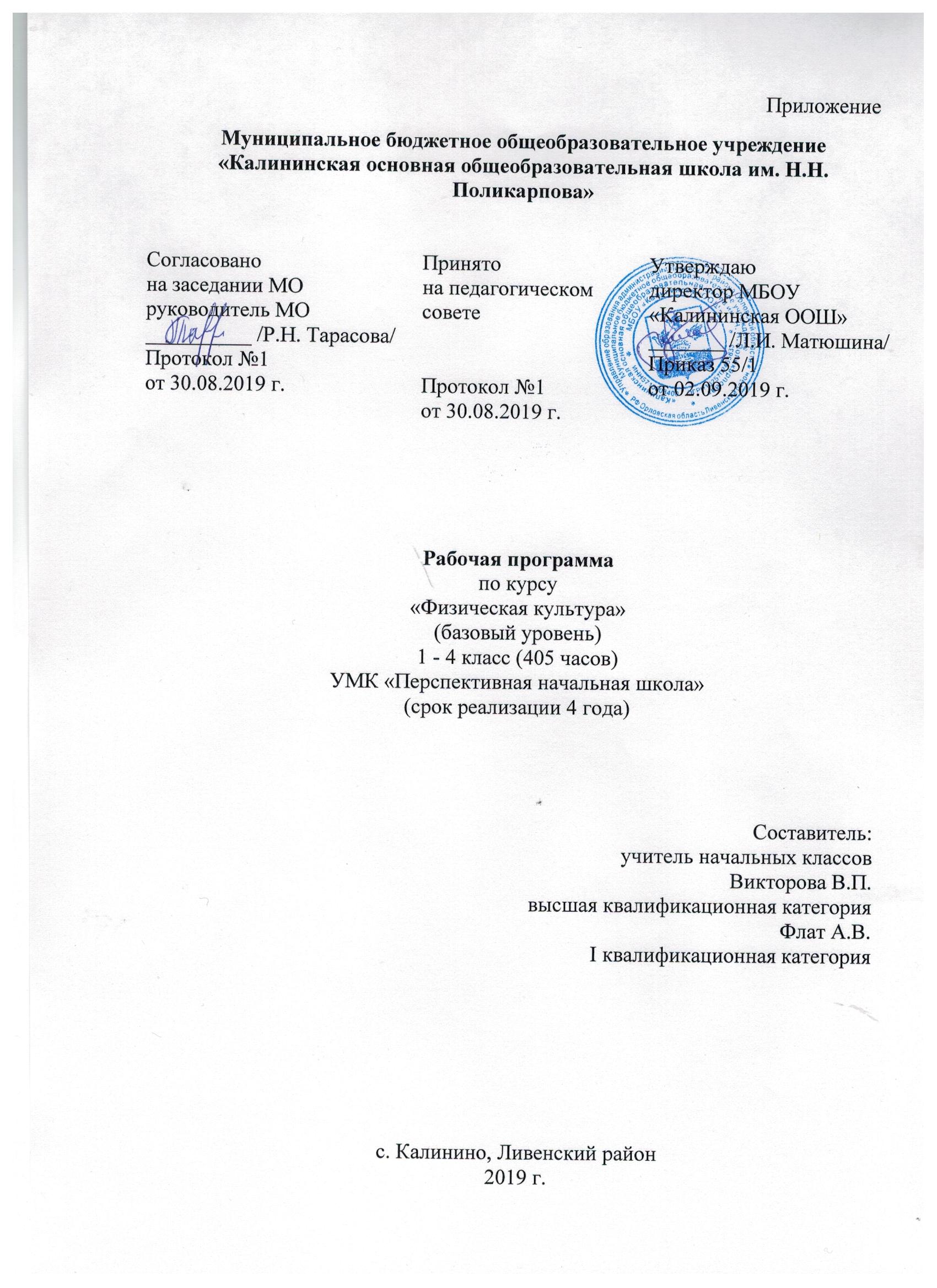 Пояснительная запискаДанная рабочая программа составлена на основе программы для общеобразовательных учреждений «Физическая культура: программа 1 – 4 классы» А.П.Матвеев. Рабочая программа по предмету «Физическая культура» для учащихся начальной школы разработана в соответствии с положениями Закона «Об образовании» в части духовно-нравственного развития и воспитания учащихся, требованиями стандарта второго поколения, примерной программой начального общего образования и основными положениями Концепции содержания образования школьников в области физической культуры (А. П. Матвеев, 2001). При создании рабочей программы учитывались потребности современного российского общества в физически крепком и дееспособном подрастающем поколении, способном активно включаться в разнообразные формы здорового образа жизни, использовать ценности физической культуры для самовоспитания, саморазвития и самореализации. Место учебного предмета в учебном планеРабочая программа основного начального образования по физической культуре составлена в соответствии с количеством часов, указанных в Базисном плане образовательных учреждений общего образования. Предмет «Физическая культура» изучается в начальной школе в объёме не менее 405 ч, из них в Iклассе — 99 ч, а со II по IVкласс — по 102 ч ежегодно.Планируемые результатыПо окончании начальной школы учащиеся должны уметь:— планировать  занятия   физическими  упражнениями   в  режиме дня, использовать средства физической культуры в проведении своего отдыха и досуга;— излагать факты истории развития физической культуры, характеризовать её роль и значение в жизни человека;— использовать физическую  культуру как средство укрепления здоровья,   физического   развития   и   физической   подготовленности человека;— измерять (познавать) индивидуальные показатели физического развития (длины и массы тела) и развития основных физических качеств;— оказывать посильную помощь и моральную поддержку сверстникам  при  выполнении учебных заданий,  проявлять доброжелательное и уважительное отношение при объяснении ошибок и способов их устранения;— организовывать   и   проводить   со   сверстниками   подвижные игры и элементарные соревнования, осуществлять их объективное судейство;— соблюдать требования техники безопасности к местам проведения занятий физической культурой;— организовывать и проводить занятий физической культурой с разной целевой направленностью, подбирать для них физические упражнения и выполнять их с заданной дозировкой нагрузки;— характеризовать физическую нагрузку по показателю частоты пульса;— выполнять простейшие акробатические и гимнастические комбинации на высоком качественном уровне;— выполнять технические действия из базовых видов спорта, применять их в игровой и соревновательной деятельности;— выполнять жизненно важные двигательные навыки и умения различными способами, в различных условиях.СОДЕРЖАНИЕ КУРСАЗнания о физической культуреФизическая культура. Физическая культура как система разно образных занятий физическими упражнениями. Ходьба, бег, прыжки, лазанье, ползание, ходьба на лыжах. Правила предупреждения травматизма во время занятий физическими упражнениями: организация мест занятий, подбор одежды, обуви и инвентаря.Из истории физической культуры. История развития физической культуры и первых соревнований. Особенности физической культуры разных народов. Связь физической культуры с трудовой и военной деятельностью, с традициями и обычаями народа.Физические упражнения. Физические упражнения, их влияние на физическое развитие и развитие физических качеств. Физическая подготовка и её связь с развитием основных физических качеств. Характеристика основных физических качеств: силы, выносливости, гибкости, координации.Физическая нагрузка и её влияние на повышение частоты сердечных сокращений.Способы физкультурной деятельностиСамостоятельные занятия. Составление режима дня. Выполнение простейших закаливающих процедур, комплексов упражнений для формирования правильной осанки и развития мышц туловища, развития основных физических качеств; проведение оздоровительных занятий в режиме дня (утренняя зарядка, физкультминутки).Самостоятельные наблюдения за физическим развитием и физической подготовленностью. Измерение длины и массы тела, показателей осанки и развития физических качеств. Измерение частоты сердечных сокращений во время выполнения физических упражнений.Самостоятельные игры и развлечения. Организация и проведение подвижных игр (на спортивных площадках и в спортивных залах).Физическое совершенствованиеФизкультурно-оздоровительная деятельность. Комплексы физических упражнений для утренней зарядки, физкультминуток, занятий по профилактике и коррекции нарушений осанки.Спортивно-оздоровительная деятельность. Гимнастика с основами акробатики. Организующие команды и приёмы. Строевые действия в шеренге и колонне; выполнение строевых команд.Акробатические упражнения. Упоры; седы; упражнения в группировке; перекаты; стойка на лопатках; кувырки вперёд и назад; гимнастический мост.Акробатические комбинации. Например: 1) мост из положения лёжа на спине, опуститься в исходное положение, переворот в положение лёжа на животе, прыжок с опорой на руки в упор присев; 2) кувырок вперёд в упор присев, кувырок назад в упор присев, из упора присев кувырок назад до упора на коленях с опорой на руки, прыжком переход в упор присев, кувырок вперёд.Упражнения на низкой гимнастической перекладине, висы, перемахи.Гимнастическая комбинация. Например, из виса стоя присев толчком двумя ногами перемах, согнув ноги, в вис сзади согнувшись, опускание назад в вис стоя и обратное движение через вис сзади согнувшись со сходом ноги вперёд.Гимнастические упражнения прикладного характера. Прыжки со скакалкой. Передвижение по гимнастической стенке. Преодоление полосы препятствий с элементами лазанья и перелезания, переползания, передвижение по наклонной гимнастической скамейке.Лёгкая атлетика. Беговые упражнения: с высоким подниманием бедра, прыжками и с ускорением, с изменяющимся направлением движения, из разных исходных положений; челночный бег; высокий старт с последующим ускорением.Прыжковые упражнения: на одной ноге и на двух ногах на месте и с продвижением; в длину и высоту; спрыгивание и запрыгивание.Броски: большого мяча (1 кг) на дальность разными способами.Метание: малого мяча в неподвижную мишень и на дальность.Лыжные гонки. Передвижение на лыжах; повороты; спуски; подъёмы; торможение.Подвижные игры. На материале гимнастики с основами акробатики: игровые задания с использованием строевых упражнений, упражнений на внимание, силу, ловкость и координацию движений.На материале лёгкой атлетики: игры, включающие прыжки, бег, метания и броски; упражнения на координацию движений, выносливость и быстроту.На материале лыжной подготовки: эстафеты в передвижении на лыжах; игры, включающие упражнения на выносливость и координацию движений.Спортивные игры. Футбол: удар по неподвижному и катящемуся мячу; остановка мяча; ведение мяча; подвижные игры на материале футбола.Волейбол: подбрасывание мяча; подача мяча; приём и передача мяча; подвижные игры на материале волейбола.Подвижные игры разных народов.Тематическое планирование с указанием количества часов, отводимых для изучений каждой темыпо физической культуре 1 класс Количество часов в неделю: 3 часаКоличество часов в год: 99 часовТематическое планирование с указанием количества часов, отводимых для изучений каждой темыпо физической культуре 2 класс Количество часов в неделю: 3 часаКоличество часов в год: 102 часовТематическое планирование с указанием количества часов, отводимых для изучений каждой темыпо физической культуре 3 класс Количество часов в неделю: 3 часаКоличество часов в год: 102 часаТематическое планирование с указанием количества часов, отводимых для изучений каждой темыпо физической культуре 4 класс Количество часов в неделю: 3 часаКоличество часов в год: 102 часа№ п/п№ раздела и темы урока№ раздела и темы урокаТема урокаТема урокаКоличество часовРаздел 1: Основы знаний о физической культуре, способы физкультурной деятельности (1 час)Раздел 1: Основы знаний о физической культуре, способы физкультурной деятельности (1 час)Раздел 1: Основы знаний о физической культуре, способы физкультурной деятельности (1 час)Раздел 1: Основы знаний о физической культуре, способы физкультурной деятельности (1 час)Раздел 1: Основы знаний о физической культуре, способы физкультурной деятельности (1 час)Раздел 1: Основы знаний о физической культуре, способы физкультурной деятельности (1 час)11.11.1ТБ. Урок -познавательная минутка. Безопасное поведение на урокахТБ. Урок -познавательная минутка. Безопасное поведение на уроках1Раздел 2: Лёгкая атлетика (19 часов)Раздел 2: Лёгкая атлетика (19 часов)Раздел 2: Лёгкая атлетика (19 часов)Раздел 2: Лёгкая атлетика (19 часов)Раздел 2: Лёгкая атлетика (19 часов)Раздел 2: Лёгкая атлетика (19 часов)22.12.1ТБ. «Ходьба обычная, на носках, на пятках, в полуприседе, с различным положением рук под счет коротким, средним и длинным шагом».ТБ. «Ходьба обычная, на носках, на пятках, в полуприседе, с различным положением рук под счет коротким, средним и длинным шагом».132.22.2Урок-игра. Челночный бег 3 10 мна время. Сочетание различных видов ходьбы.Урок-игра. Челночный бег 3 10 мна время. Сочетание различных видов ходьбы.142.32.3Обычный бег, бег с изменение направления движения. Бег в чередовании с ходьбой.Обычный бег, бег с изменение направления движения. Бег в чередовании с ходьбой.1552.42.4Урок-путешествие. Перекаты и группировка. «Бег с преодолением препятствий».162.52.5Урок-игра. Физическая культура как система разнообразных форм занятий физической подготовки. Бег по размеченным участкам дорожки. ОРУ.Урок-игра. Физическая культура как система разнообразных форм занятий физической подготовки. Бег по размеченным участкам дорожки. ОРУ.172.62.6Урок-викторина «Техника метания мяча на дальность». Челночный бег.Урок-викторина «Техника метания мяча на дальность». Челночный бег.182.72.7«Совершенствование навыков бега. Медленный бег до 3 мин».«Совершенствование навыков бега. Медленный бег до 3 мин».192.82.8Урок-викторина «Ритм и темп. Виды ритма и темпа». Эстафеты. Бег с ускорением.Урок-викторина «Ритм и темп. Виды ритма и темпа». Эстафеты. Бег с ускорением.1102.92.9Броски большого мяча (1 кг) на дальность двумя руками из-за головы.Броски большого мяча (1 кг) на дальность двумя руками из-за головы.1112.102.10«Совершенствование навыков бега. Медленный бег до 3 мин».«Совершенствование навыков бега. Медленный бег до 3 мин».1122.112.11Эстафеты с мячами.Эстафеты с мячами.1132.122.12Прыжок в длину с места, с разбега, с отталкиванием одной и приземлением на две.Прыжок в длину с места, с разбега, с отталкиванием одной и приземлением на две.1142.132.13Бег на 30 метров. Прыжки в длину с разбега.Бег на 30 метров. Прыжки в длину с разбега.1152.142.14Бег на 60 метров. Прыжки в длину с разбега.Бег на 60 метров. Прыжки в длину с разбега.1162.152.15Урок веселой игры. Прыжки в длину с разбега.Урок веселой игры. Прыжки в длину с разбега.1172.162.16Прыжки в длину с разбега.Прыжки в длину с разбега.1182.172.17Бег. Метание на дальность.Бег. Метание на дальность.1192.182.18Прыжки со скакалкой.Прыжки со скакалкой.1202.192.19Игры с использованием скакалки.Игры с использованием скакалки.1Раздел 3: Подвижные игры (12 часов)Раздел 3: Подвижные игры (12 часов)Раздел 3: Подвижные игры (12 часов)Раздел 3: Подвижные игры (12 часов)Раздел 3: Подвижные игры (12 часов)Раздел 3: Подвижные игры (12 часов)213.13.1ТБ. Игры на закрепление и совершенствование навыков бега (разучивание игры«К своим флажкам»).ТБ. Игры на закрепление и совершенствование навыков бега (разучивание игры«К своим флажкам»).1223.23.2Игры на закрепление и совершенствование развития скоростных способностей (разучивание игры«Пятнашки»).Игры на закрепление и совершенствование развития скоростных способностей (разучивание игры«Пятнашки»).1233.33.3Игры на закрепление и совершенствование навыков в прыжкахИгры на закрепление и совершенствование навыков в прыжках1243.43.4Игры на закрепление и совершенствование метаний на дальность и точность.Игры на закрепление и совершенствование метаний на дальность и точность.1253.53.5Игры на закрепление и совершенствование метаний на дальность и точность.Игры на закрепление и совершенствование метаний на дальность и точность.1263.63.6Урок – путешествие«Упражнения на внимание».Урок – путешествие«Упражнения на внимание».1273.73.7Урок веселый стих «Выполнение упражнений под музыку и стихи.Урок веселый стих «Выполнение упражнений под музыку и стихи.1283.83.8Спортивный калейдоскоп«Упражнения на ловкость и координацию».Спортивный калейдоскоп«Упражнения на ловкость и координацию».1293.93.9Ведение и передача баскетбольного мяча.Ведение и передача баскетбольного мяча.1303.103.10Подвижные игры с баскетбольным мячом.Подвижные игры с баскетбольным мячом.1313.113.11ТБ. Игровые движения «Ловкий мяч»ТБ. Игровые движения «Ловкий мяч»1323.123.12Спортивный марафон.«Внимание, на старт».Спортивный марафон.«Внимание, на старт».1Раздел 4: Гимнастика с элементами акробатики (22 часа)Раздел 4: Гимнастика с элементами акробатики (22 часа)Раздел 4: Гимнастика с элементами акробатики (22 часа)Раздел 4: Гимнастика с элементами акробатики (22 часа)Раздел 4: Гимнастика с элементами акробатики (22 часа)Раздел 4: Гимнастика с элементами акробатики (22 часа)334.14.1ТБ. Строевые команды. Построения и перестроения.ТБ. Строевые команды. Построения и перестроения.1344.24.2Группировка, перекаты в группировке лежа на животе и из упора стоя на коленях.Группировка, перекаты в группировке лежа на животе и из упора стоя на коленях.1354.34.3Группировка, перекаты в группировке лежа на животе и из упора стоя на коленях.Группировка, перекаты в группировке лежа на животе и из упора стоя на коленях.1364.44.4Кувырок вперед в упор присев.Кувырок вперед в упор присев.1374.54.5Гимнастический мост из положения лежа на спине.Гимнастический мост из положения лежа на спине.1384.64.6Стойка на лопатках.Стойка на лопатках.1394.74.7Основные способы передвижения. Представление о физических упражнениях.Основные способы передвижения. Представление о физических упражнениях.1404.84.8Стойка на носках, на одной ноге (на полу и гимнастической скамейке), ходьба по гимнастической скамейке, повороты на 90º.Стойка на носках, на одной ноге (на полу и гимнастической скамейке), ходьба по гимнастической скамейке, повороты на 90º.1414.94.9Передвижения по гимнастической стенке.Передвижения по гимнастической стенке.1424.104.10Перелезание через гимнастическую скамейку.Перелезание через гимнастическую скамейку.1434.114.11Лазание по гимнастической скамейке. Подтягивание лежа на животе по горизонтальной скамейке.Лазание по гимнастической скамейке. Подтягивание лежа на животе по горизонтальной скамейке.1444.124.12Акробатические комбинации.Акробатические комбинации.1454.134.13ОРУ с гимнастической палкой.ОРУ с гимнастической палкой.1464.144.14Преодоление полосы препятствий с элементами лазанья и перелезания.Преодоление полосы препятствий с элементами лазанья и перелезания.1474.154.15Основная стойка. Построение в шеренгу и колону по одному. Группировка. Основная стойка. Построение в шеренгу и колону по одному. Группировка. 1484.164.16. Подтягивание лежа на животе по гимнастической скамейке. Перелезание через горку матов.. Подтягивание лежа на животе по гимнастической скамейке. Перелезание через горку матов.1494.174.17Лазание по гимнастической стенке и канату. Лазание по гимнастической стенке и канату. 1504.184.18Перелезание через горку матов.Перелезание через горку матов.1514.194.19Лазание по гимнастической стенке в упоре присев.Лазание по гимнастической стенке в упоре присев.1524.204.20Лазание по гимнастической стенке в упоре присев.Лазание по гимнастической стенке в упоре присев.1534.214.21Подтягивание лежа на животе по гимнастической скамейке. Перекаты в группировке, лежа на животе и из упора стоя на коленях.Подтягивание лежа на животе по гимнастической скамейке. Перекаты в группировке, лежа на животе и из упора стоя на коленях.1544.224.22Лазание по гимнастической стенке и канатуЛазание по гимнастической стенке и канату1Раздел 5: Лыжные гонки (12 часов)Раздел 5: Лыжные гонки (12 часов)Раздел 5: Лыжные гонки (12 часов)Раздел 5: Лыжные гонки (12 часов)Раздел 5: Лыжные гонки (12 часов)Раздел 5: Лыжные гонки (12 часов)555.15.1ТБ. ОРУ. Урок веселые лыжи. Лыжный кроссТБ. ОРУ. Урок веселые лыжи. Лыжный кросс1565.25.2ОРУ. Техника смело ступай на лыжнюОРУ. Техника смело ступай на лыжню1575.35.3ОРУ. Урок веселый спускОРУ. Урок веселый спуск1585.45.4Техника ступающего шага на лыжахТехника ступающего шага на лыжах1595.55.5Техника поворота переступанием вокруг пяток лыжТехника поворота переступанием вокруг пяток лыж1605.65.6ОРУ. Урок весело мы тянемОРУ. Урок весело мы тянем1615.75.7Техника скользящего шага налыжах без палокТехника скользящего шага налыжах без палок1625.85.8Техника спуска в основной стойке на лыжах без палокТехника спуска в основной стойке на лыжах без палок1635.95.9ОРУ Весело мы едем по лыжне.ОРУ Весело мы едем по лыжне.1645.105.10Техника скользящего шагас палками на лыжахТехника скользящего шагас палками на лыжах1655.115.11Упражнения со скакалкамиУпражнения со скакалками1665.125.12Техника торможения палками на лыжахТехника торможения палками на лыжах1Раздел 6: Подвижные игры с элементами баскетбола, волейбола, мини футбола (20 часов)Раздел 6: Подвижные игры с элементами баскетбола, волейбола, мини футбола (20 часов)Раздел 6: Подвижные игры с элементами баскетбола, волейбола, мини футбола (20 часов)Раздел 6: Подвижные игры с элементами баскетбола, волейбола, мини футбола (20 часов)Раздел 6: Подвижные игры с элементами баскетбола, волейбола, мини футбола (20 часов)Раздел 6: Подвижные игры с элементами баскетбола, волейбола, мини футбола (20 часов)676.16.1ТБ. Футбол. Ведение мяча внутренней и внешней частью подъема по прямой.ТБ. Футбол. Ведение мяча внутренней и внешней частью подъема по прямой.1686.26.2Футбол. Ведение мяча по дуге, с остановками по сигналу, между стойками.Футбол. Ведение мяча по дуге, с остановками по сигналу, между стойками.1696.36.3Футбол. Ведение мяча с обводкой стоек; остановка мяча внутренней частью стопы.Футбол. Ведение мяча с обводкой стоек; остановка мяча внутренней частью стопы.1706.46.4Подвижные игры на материале футбола.«Гонка мячей»Подвижные игры на материале футбола.«Гонка мячей»1716.56.5Подвижные игры на материале футбола.«Метко в цель»Подвижные игры на материале футбола.«Метко в цель»1726.66.6Подвижные игры на материале футбола.Подвижные игры на материале футбола.1736.76.7Подвижные игры на материале футбола.«Бросок ногой», «Футбольный бильярд».Подвижные игры на материале футбола.«Бросок ногой», «Футбольный бильярд».1746.86.8Баскетбол. Передвижения без мяча в стойке баскетболиста.Баскетбол. Передвижения без мяча в стойке баскетболиста.1756.96.9Баскетбол. Передвижения приставными шагами правым и левым боком.Баскетбол. Передвижения приставными шагами правым и левым боком.1766.106.10Баскетбол. Бег спиной вперед; остановка в шаге и прыжком.Баскетбол. Бег спиной вперед; остановка в шаге и прыжком.1776.116.11Баскетбол. Ведение мяча на месте, пор прямой, по дуге, с остановками по сигналу.Баскетбол. Ведение мяча на месте, пор прямой, по дуге, с остановками по сигналу.1786.126.12Подвижные игры на материале баскетбола. «Мяч среднему».Подвижные игры на материале баскетбола. «Мяч среднему».1796.136.13Подвижные игры на материале баскетбола. «Мяч соседу».Подвижные игры на материале баскетбола. «Мяч соседу».1806.146.14Подвижные игры на материале баскетбола. «Бросок мяча в колонне».Подвижные игры на материале баскетбола. «Бросок мяча в колонне».1816.156.15Подвижные игры на материале баскетбола.«Передал — садись».Подвижные игры на материале баскетбола.«Передал — садись».1826.166.16Волейбол. Упражнения для обучения прямой нижней подаче.Волейбол. Упражнения для обучения прямой нижней подаче.1836.176.17Волейбол. Упражнения для обучения боковой подаче.Волейбол. Упражнения для обучения боковой подаче.1846.186.18Волейбол. Подбрасывание мяча на заданную высоту.Волейбол. Подбрасывание мяча на заданную высоту.1856.196.19Волейбол. Подбрасывание мяча на заданное расстояние от туловища.Волейбол. Подбрасывание мяча на заданное расстояние от туловища.1866.206.20Подвижные игры на материале волейбола. «Волна».Подвижные игры на материале волейбола. «Волна».1Раздел 7: Прикладная подготовка (13 часов)Раздел 7: Прикладная подготовка (13 часов)Раздел 7: Прикладная подготовка (13 часов)Раздел 7: Прикладная подготовка (13 часов)Раздел 7: Прикладная подготовка (13 часов)Раздел 7: Прикладная подготовка (13 часов)877.17.1ТБ. Круговая тренировкаТБ. Круговая тренировка1887.27.2Баскетбольные упражненияБаскетбольные упражнения1897.37.3Упражнения на уравновешивание предметовУпражнения на уравновешивание предметов1907.47.4Контрольный урокпо ведению, броску и ловле мячаКонтрольный урокпо ведению, броску и ловле мяча1917.57.5Тестирование в беге на скорость на 30 мТестирование в беге на скорость на 30 м1927.67.6Упражнения с оздоровительной направленностьюУпражнения с оздоровительной направленностью1937.77.7Тестирование в челночном беге3 ×10 мТестирование в челночном беге3 ×10 м1947.87.8Метание мешочка на дальностьМетание мешочка на дальность1957.97.9Скандинавская ходьбаСкандинавская ходьба1967.107.10Основы правил игры в футболОсновы правил игры в футбол1977.117.11Знакомствос эстафетамиЗнакомствос эстафетами1987.127.12Дыхательная гимнастикаДыхательная гимнастика1997.137.13Подвижные игры. Итоги учебного года.Подвижные игры. Итоги учебного года.1№п/п№ раздела и темы урока№ раздела и темы урокаТема урокаКол-во часов№п/п№ раздела и темы урока№ раздела и темы урокаТема урокаКол-во часовРаздел 1. Легкоатлетические упражнения (15 часов)Раздел 1. Легкоатлетические упражнения (15 часов)Раздел 1. Легкоатлетические упражнения (15 часов)Раздел 1. Легкоатлетические упражнения (15 часов)Раздел 1. Легкоатлетические упражнения (15 часов)111Правила поведения и ТБ на уроках физкультуры и легкой атлетики1222Сочетание различных видов ходьбы1333Бег с изменением длины и частоты шагов. Беговые эстафеты.1444Скоростной  бег 60 м. Беговые эстафеты.1555Челночный бег 3х10 м1666Бег с изменением скорости. Бег 30м (тест)1777«Круговая эстафета» (расстояние 15-30м)1888Освоение навыков прыжков1999Прыжки по разметкам1101010Прыжки в длину с места (тест)1111111Прыжки в длину с разбега1121212Прыжки через скакалку1131313Метание малого мяча с места1141414Метание малого мяча из положения стоя грудью в направлении метания1151515Метание малого мяча на дальность и заданное расстояние1Раздел 2. Кроссовая подготовка (7 часов)Раздел 2. Кроссовая подготовка (7 часов)Раздел 2. Кроссовая подготовка (7 часов)Раздел 2. Кроссовая подготовка (7 часов)Раздел 2. Кроссовая подготовка (7 часов)1611Понятие «Темп», «длительность бега» Равномерный медленный бег до 3 мин11722Равномерный медленный бег до 4 мин11833Равномерный медленный бег до 5 мин11944Равномерный медленный бег до 6 мин12055Равномерный медленный бег до 7 мин12166Равномерный медленный бег до 8 мин12277Кросс по слабопересеченной местности до 1 км.1Раздел 3. Гимнастика с элементами акробатики (18 час)Раздел 3. Гимнастика с элементами акробатики (18 час)Раздел 3. Гимнастика с элементами акробатики (18 час)Раздел 3. Гимнастика с элементами акробатики (18 час)Раздел 3. Гимнастика с элементами акробатики (18 час)2311Инструктаж по Т.Б Строевые упражнения12422Перекаты в группировке с последующей опорой руками12533Построение в две шеренги. Кувырок вперед12644Перестроение из двух шеренг в два круга. Стойка на лопатках12755Передвижение по диагонали. Мост из положения лежа12866Передвижение противоходом. Комбинация из освоенных элементов12977Повороты на носках и одной ноге13088Упражнения в висе спиной к гимнастической стенке13199Вис на согнутых руках1321010Лазанье по канату в три приема1331111Упражнения в упоре лежа и стоя на коленях1341212Подтягивание в висе (м. стоя, д. лежа), тест1351313Повороты кругом на месте1361414Наклон вперед из положения сидя (тест)1371515Упражнения с обручами под музыку1381616Танцевальные шаги: галопа и польки в парах.1391717Сочетание танцевальных шагов с ходьбой.1401818Приставные шаги; шаг галопа в сторону.1Раздел 4. Подвижные игры (10 часов)Раздел 4. Подвижные игры (10 часов)Раздел 4. Подвижные игры (10 часов)Раздел 4. Подвижные игры (10 часов)Раздел 4. Подвижные игры (10 часов)4111Инструктаж по Т.Б. Игра «Пустое место»14222Организация подвижных игр. Игра «Космонавты»14333Игры на закрепление навыков бега. Игра "Пятнашки"14444Игры на закрепление навыков ориентирования в пространстве и прыжков. Игра «Волк во рву»14555Игры «Прыжки по полосам», «Удочка»14666Игры на закрепление и совершенствование метаний. Игра «Метко в цель»14777Игра «Точный расчёт»14888Совершенствование метаний. Игра «Кто дальше бросит»14999Игры «Точный расчёт», «Метко в цель». Правила игр (тест)1501010Ловля и передача мяча на месте1Раздел 5. Лыжные гонки (15 часов)Раздел 5. Лыжные гонки (15 часов)Раздел 5. Лыжные гонки (15 часов)Раздел 5. Лыжные гонки (15 часов)Раздел 5. Лыжные гонки (15 часов)5111Передвижение ступающим шагом. Падение.15222Скользящий шаг без палок . Равномерное передвижение до 1 км.15333Равномерное передвижение до 1 кмИгра «На буксире»15444Повороты переступанием на месте15555Повороты переступанием в движении. Повороты переступанием на месте.( на результат)   15666Спуски в низкой стойке.  Прохождение дистанции Игра «Кто дальше скатится с горки»15777Подъёмы ступающим шагом. Прохождение дистанции. П/И «Ловишки»15888Подъемы скользящим шагом15999Подъём ёлочкой, полуёлочкой.1601010Прохождение на лыжах в режиме умеренной интенсивности. П/И « Лыжные гонки»1611111Передвижение на лыжах до . П/и « Самый выносливый»1621212Прохождение дистанции в умеренном темпе1631313Передвижение на лыжах до  без учёта времени1641414Одновременно безшажный  ход  Пробегание 500м.1651515Чередование безшажного и поперемено двухшажного  хода.   Равномерное передвижение  до  1 км. П/И «Эстафеты»1Раздел 6. Кроссовая подготовка (19 часов)Раздел 6. Кроссовая подготовка (19 часов)Раздел 6. Кроссовая подготовка (19 часов)Раздел 6. Кроссовая подготовка (19 часов)Раздел 6. Кроссовая подготовка (19 часов)6611Инструктаж по Т. Б. Бег в чередовании с ходьбой.16722Бег с изменением длины и частоты шагов16833Бег с вращением вокруг своей оси на полусогнутых ногах16944Бег зигзагом, в парах17055Равномерный медленный бег до 1 мин17166Равномерный медленный бег до 2 мин17277Равномерный медленный бег до 3мин17388Равномерный медленный бег до 4 мин17499Равномерный медленный бег до 5 мин1751010Кросс по слабопересеченной местности до 1 км1761111Бег 1000 метров (без учета времени)17712126- минутный бег, тест1781313Бег с преодолением препятствий (мячи, палки и т.п.)1791414Бег с прыжками через условные рвы под звуковые сигналы1801515Кросс. Эстафеты811616Бег на местности. Эстафеты821717Передвижение ходьбой, бегом, прыжками по пересеченной местности831818Бег переменный. Подвижные игры841919Приземление на точность и сохранение равновесияРаздел 7. Легкоатлетические упражнения (18 часов)Раздел 7. Легкоатлетические упражнения (18 часов)Раздел 7. Легкоатлетические упражнения (18 часов)Раздел 7. Легкоатлетические упражнения (18 часов)Раздел 7. Легкоатлетические упражнения (18 часов)8511" Круговая эстафета" (расстояние 15-30м)18622"Встречная эстафета" (расстояние 10-20 м)18733Бег в чередовании с ходьбой 18844Бег с ускорением от 20 до 30 м 18955Равномерный бег в режиме умеренной интенсивности 19066Челночный бег 3х10 м 19177Бег с изменением направления. Беговые эстафеты 19288Прыжок в длину с места19399Прыжок в высоту с прямого разбега1941010Прыжки в длину с разбега с зоны отталкивания 30-50 см. Многоскоки.1951111Прыжок в длину с места (тест). Игры с прыжками на площадке небольшого размера.1961212Прыжки многоразовые (до 10 прыжков).1971313Прыжки через препятствия1981414Прыжки через скакалку1991515Метание малого мяча на дальность 11001616Метание мяча в цель11011717Метание мяча с места11021818Метание мяча с разбега1№ п/п№ раздела и темы урока                        Тема урокаКол-во часовРаздел 1: Основы знаний о физической культуре, способы физкультурной деятельности (1 час)Раздел 1: Основы знаний о физической культуре, способы физкультурной деятельности (1 час)Раздел 1: Основы знаний о физической культуре, способы физкультурной деятельности (1 час)Раздел 1: Основы знаний о физической культуре, способы физкультурной деятельности (1 час)11.1Правила безопасности на уроках физической  культуры. Техника безопасности1Раздел 2: Лёгкая атлетика (19 часов)Раздел 2: Лёгкая атлетика (19 часов)Раздел 2: Лёгкая атлетика (19 часов)Раздел 2: Лёгкая атлетика (19 часов)22.1ТБ. Тестирование бега на 30 м с высокого старта. Подвижные игры. 132.2Перекаты вправо-влево. Кувырок вперед. Игра «Охотники и утки». 142.3Техника челночного бега с высокого старта. 152.4Развитие физических качеств (сила, быстрота, выносливость, гибкость, ловкость и координация движений). 162.5Кувырок вперед. Игра на внимание. 172.6Измерение уровня развития основных физических качеств. 182.7Метание мешочка на дальность. Игра «Кто дальше». 192.8Усложненные кувырки вперед. 1102.9Беговые упражнения из различных исходных положений. Игра «Пустое место». 1112.10Игровые упражнения с кувырками. 112211.Кувырок назад. Подвижная игра «Гуси и волк» 1132.12Тестирование прыжка в длину с места. Подвижная игра «Ловишки». 1142.13Бег с заданным темпом и скоростью.1152.14Бег на скорость (30, 60м). 1162.15Прыжок в длину с разбега на точность приземления.1172.16Прыжок в длину способом «согнув ноги». Тройной прыжок с места.1182.17Бросок теннисного и малого мячей на дальность, на точность и на заданное расстояние. 1192.18Прыжки со скакалкой.1202.19Игры с использованием скакалки.1Раздел 3: Подвижные игры (12 часов)Раздел 3: Подвижные игры (12 часов)Раздел 3: Подвижные игры (12 часов)Раздел 3: Подвижные игры (12 часов)213.1ТБ. ОРУ. Подвижные игры: «Прыжки пополосам», «Волк во рву». Эстафета «Веревочка под ногами».1223.2ОРУ. Подвижные игры: «Белые медведи», «Космонавты». Эстафеты с обручами1233.3ОРУ. Подвижные игры: «Прыгуны и пятнашки», «Заяц сторож, Жучка». Эстафета «Веревочка под ногами».1243.4ОРУ. Подвижные игры: «Удочка», «Мышеловка», «Невод».1253.5ОРУ. Подвижные игры: «Удочка», «зайцы в огороде». Эстафета «Веревочка под ногами».1263.6ОРУ. Подвижные игры: «Эстафета зверей», «Метко в цель», «Кузнечики». 1273.7ОРУ. Подвижные игры: «Вызов номеров», «Кто дальше бросит», «Западня».1283.8ОРУ. Подвижные игры: «Парашютисты» Эстафеты с предметами.. 1293.9ОРУ. Подвижные игры на основе баскетбола. Игра «Гонка мячей по кругу». 1303.10ОРУ. Подвижные игры на основе баскетбола. Игра «Подвижная цель». 1313.11ОРУ. Подвижные игры на основе баскетбола. Игра «Овладей мячом». 1323.12Спортивный марафон «Внимание, на старт»1Раздел 4: Гимнастика с элементами акробатики (22 часа)Раздел 4: Гимнастика с элементами акробатики (22 часа)Раздел 4: Гимнастика с элементами акробатики (22 часа)Раздел 4: Гимнастика с элементами акробатики (22 часа)334.1ТБ. Акробатика, строевые упражнения1344.2ОРУ. Кувырок вперед, кувырок назад. 1354.3Кувырок вперед и перекат, стойка на лопатках. 1364.4ОРУ. Мост (с помощью и самостоятельно). Кувырок назад и перекат, стойка на лопатках.1374.5ОРУ с гимнастической палкой. ОРУ с обручами.1384.6Висы на гимнастической стенке: прогнувшись, поднимание ног в висе, подтягивание в висе.1394.7ОРУ с обручами. Висы на гимнастической стенке.1404.8ОРУ с мячами. Висы на гимнастической стенке: прогнувшись, поднимание ног в висе, подтягивание в висе.1414.9Стойка на лопатках. «Мост». Лазание по канату.1424.10Тестирование виса и проверка волевых качеств. 1434.11Кувырок вперед в группировке. 1444.12Кувырок вперед в группировке с трех шагов. 1454.13Упражнения на развитие гибкости: «мост», стойка на лопатках. 1464.14Упражнения на кольцах. Лазание по канату.1474.15Полупереворот назад в стойку на коленях из стойки на лопатках.1484.16Кувырок назад в группировке.1494.17Упражнения на кольцах. Вис согнувшись и вис прогнувшись на кольцах.1504.18Разновидности висов. Лазание по канату.1514.19Вис на согнутых руках на низкой перекладине.1524.20Висы согнувшись и прогнувшись на гимнастических кольцах.1534.21Перевороты вперед и назад на гимнастических кольцах.1544.22Лазание по гимнастической стенке и канату. 1Раздел 5: Лыжные гонки (15 часов)Раздел 5: Лыжные гонки (15 часов)Раздел 5: Лыжные гонки (15 часов)Раздел 5: Лыжные гонки (15 часов)555.1ТБ. Формирование навыков ходьбы на лыжах.1565.2Формирование техники скользящего шага.1575.3Продолжим формирование техники скользящего шага.1585.4Совершенствование техники выполнения скользящего шага.1595.5Развитие двигательных качеств при передвижениях на лыжах.1605.6Обучение поворотам приставными шагами на месте.1615.7Формирование навыков подъема на склон.1625.8Формирование навыков подъема и спуска со склона.1635.9Совершенствование умений передвигаться скользящим шагом.1645.10Развитие двигательных качеств в попеременном двухшажном ходе.1655.11Подвижные игры на лыжах и без лыж.1665.12Совершенствование техники выполнения скользящего шага и навыков подъёма и спуска со склона.1675.13Развитие двигательных качеств при передвижениях на лыжах.1685.14Передвижение на лыжах скользящим шагом 1 км.1695.15Передвижение на лыжах без палок. Подвижные игры на лыжах с палками.1Раздел 6: Подвижные игры с элементами баскетболаРаздел 6: Подвижные игры с элементами баскетболаРаздел 6: Подвижные игры с элементами баскетболаРаздел 6: Подвижные игры с элементами баскетбола706.1ТБ. Формирование техники передвижения с мячом и без мяча.1716.2Формирование техники передвижения с мячом и без мяча.1726.3Формирование техники ведения мяча на месте.1736.4Формирование техники ведения мяча в движении.1746.5Развитие координации во время ведения мяча.1756.6Формирование техники ловли мяча на месте.1766.7Формирование техники ловли мяча в движении.1776.8Развитие двигательных качеств баскетболиста. 1786.9Развитие и формирование двигательных качеств баскетболиста. 1796.10Развитие координационных способностей в баскетболе.1806.11Развитие ловкости в игре в баскетбол1816.12Развитие ловкости и скорости в игре в баскетбол1826.13Формирование техники броска мяча в корзину.1836.14Формирование броска мяча в цель.1846.15Формирование взаимодействия игроков в баскетболе.1856.16Формирование тактических действий в игре баскетбол.1866.17Формирование тактических действий в игре.1876.18Совершенствование тактических действий в игре баскетбол.1886.19Совершенствование технических элементов в игре баскетбол.1896.20Формирования навыка командной игры.1Раздел 7: Прикладная подготовка (13 часов)Раздел 7: Прикладная подготовка (13 часов)Раздел 7: Прикладная подготовка (13 часов)Раздел 7: Прикладная подготовка (13 часов)907.1ТБ. Круговая тренировка.1917.2Баскетбольные упражнения.1927.3Упражнения на уравновешивание предметов.1937.4Контрольный урок по ведению, броску и ловли мяча.1947.5Тестирование в беге на скорость на 30 м, 60 м.1957.6Упражнения с оздоровительной направленностью.1967.7Тестирование в челночном беге 3 x 20 м1977.8Метание мешочка на дальность.1987.9Скандинавская ходьба.1997.10Основы правил игры в футбол.11007.11Проведение эстафет.11017.12Дыхательная гимнастика.11027.13 Подвижные игры. Итоги учебного года.1№п/п№ раздела и темы урокаТема урокаКол-во часов№п/п№ раздела и темы урокаТема урокаКол-во часовРаздел 1. Легкоатлетические упражнения (15 часов)Раздел 1. Легкоатлетические упражнения (15 часов)Раздел 1. Легкоатлетические упражнения (15 часов)Раздел 1. Легкоатлетические упражнения (15 часов)11Правила поведения и ТБ на уроках физкультуры и легкой атлетики122Бег в чередовании с ходьбой133Бег с ускорением 20-30 м. Беговые эстафеты144Скоростной  бег 60 м. Беговые эстафеты.155Челночный бег 3х10 м166«Встречная эстафета» (расстояние 10-20 м)177«Круговая эстафета» (расстояние 15-30м)188Освоение навыков прыжков199Прыжки через препятствия11010Прыжки в длину с места (тест)11111Прыжки в длину с разбега11212Прыжки через скакалку11313Метание малого мяча с места11414Метание малого мяча из положения стоя грудью в направлении метания11515Метание малого мяча на дальность и заданное расстояние1Раздел 2. Кроссовая подготовка (7 часов)Раздел 2. Кроссовая подготовка (7 часов)Раздел 2. Кроссовая подготовка (7 часов)Раздел 2. Кроссовая подготовка (7 часов)161Понятие «Темп», «длительность бега» Равномерный медленный бег до 3 мин1172Равномерный медленный бег до 4 мин1183Равномерный медленный бег до 5 мин1194Равномерный медленный бег до 6 мин1205Равномерный медленный бег до 7 мин1216Равномерный медленный бег до 8 мин1227Кросс по слабопересеченной местности до 1 км.1Раздел 3. Гимнастика с элементами акробатики (18 час)Раздел 3. Гимнастика с элементами акробатики (18 час)Раздел 3. Гимнастика с элементами акробатики (18 час)Раздел 3. Гимнастика с элементами акробатики (18 час)231Инструктаж по Т.Б Строевые упражнения1242Перекаты в группировке 1253Кувырок вперед1264Стойка на лопатках1275Мост из положения лежа1286Комбинации из разученных элементов1297Повороты на носках и одной ноге1308Упражнения в висе спиной к гимнастической стенке1319Вис на согнутых руках13210Лазанье по канату в три приема13311Упражнения в упоре лежа и стоя на коленях13412Подтягивание в висе (м. стоя, д. лежа), тест13513Повороты кругом на месте13614Наклон вперед из положения сидя (тест)13715Упражнения с обручами под музыку13816Элементы народных танцев13917Сочетание танцевальных шагов с ходьбой.14018Приставные шаги; шаг галопа в сторону.1Раздел 4. Подвижные игры (10 часов)Раздел 4. Подвижные игры (10 часов)Раздел 4. Подвижные игры (10 часов)Раздел 4. Подвижные игры (10 часов)411Инструктаж по Т.Б. Игра «Мяч водящему»1422Организация подвижных игр. Игра «Мяч в корзину»1433Игры на закрепление и совершенствование метаний. Игра «Попади в обруч»1444Совершенствование метаний. Игра «Кто дальше бросит»1455Игры «Прыжки по полосам», «Удочка»1466Игра «Два медведя»1477Игра «Пустое место»1488Игры на закрепление навыков ориентирования в пространстве и прыжков. Игра «Волк во рву»1499Игра «Космонавты»15010Ловля и передача мяча на месте1Раздел 5. Лыжные гонки (15 часов)Раздел 5. Лыжные гонки (15 часов)Раздел 5. Лыжные гонки (15 часов)Раздел 5. Лыжные гонки (15 часов)511Передвижение ступающим шагом. Падение.1522Скользящий шаг без палок . Равномерное передвижение до 1,5 км.1533Равномерное передвижение до 1,5 кмИгра «На буксире»1544Повороты переступанием на месте1555Повороты переступанием в движении. Повороты переступанием на месте.( на результат)   1566Спуски в низкой стойке.  Прохождение дистанции Игра «Кто дальше скатится с горки»1577Подъёмы ступающим шагом. Прохождение дистанции. П/И «Ловишки»1588Подъемы скользящим шагом1599Подъём ёлочкой, полуёлочкой.16010Прохождение на лыжах в режиме умеренной интенсивности. П/И « Лыжные гонки»16111Передвижение на лыжах до . П/и « Самый выносливый»16212Прохождение дистанции в умеренном темпе16313Передвижение на лыжах до  без учёта времени16414Одновременно безшажный  ход  Пробегание 700м.16515Чередование безшажного и поперемено двухшажного  хода.   Равномерное передвижение  до  1,5 км. П/И «Эстафеты»1Раздел 6. Кроссовая подготовка (19 часов)Раздел 6. Кроссовая подготовка (19 часов)Раздел 6. Кроссовая подготовка (19 часов)Раздел 6. Кроссовая подготовка (19 часов)661Инструктаж по Т. Б. Бег в чередовании с ходьбой.1672Бег в равномерном темпе. Игры1683Бег с вращением вокруг своей оси на полусогнутых ногах1694Бег зигзагом, в парах1705Равномерный медленный бег до 1 мин1716Равномерный медленный бег до 2 мин1727Равномерный медленный бег до 3мин1738Равномерный медленный бег до 4 мин1749Равномерный медленный бег до 5 мин17510Кросс по слабопересеченной местности до 1 км17611Бег 1000 метров (без учета времени)177126- минутный бег, тест17813Бег с преодолением препятствий (мячи, палки и т.п.)17914Бег с прыжками через условные рвы под звуковые сигналы18015Кросс. Эстафеты8116Бег на местности. Эстафеты8217Передвижение ходьбой, бегом, прыжками по пересеченной местности8318Бег переменный. Подвижные игры8419Приземление на точность и сохранение равновесияРаздел 7. Легкоатлетические упражнения (18 часов)Раздел 7. Легкоатлетические упражнения (18 часов)Раздел 7. Легкоатлетические упражнения (18 часов)Раздел 7. Легкоатлетические упражнения (18 часов)851" Круговая эстафета" (расстояние 15-30м)1862"Встречная эстафета" (расстояние 10-20 м)1873Бег в чередовании с ходьбой 1884Бег с ускорением от 20 до 30 м 1895Равномерный бег в режиме умеренной интенсивности 1906Челночный бег 3х10 м 1917Бег с изменением направления. Беговые эстафеты 1928Прыжок в длину с места1939Прыжок в высоту с прямого разбега19410Прыжки в длину с разбега с зоны отталкивания 30-50 см. 19511Прыжок в длину с места (тест). Игры с прыжками на площадке небольшого размера.9612Прыжки многоразовые (до 10 прыжков).9713Прыжки через препятствия9814Прыжки через скакалку9915Метание малого мяча на дальность 10016Метание мяча в цель10117Метание мяча с места10218Метание мяча с разбега